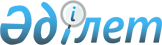 Қазақстан Республикасы Үкіметінің 2004 жылғы 28 қазандағы № 1111 қаулысына толықтыру енгізу туралы
					
			Күшін жойған
			
			
		
					Қазақстан Республикасы Үкіметінің 2010 жылғы 2 наурыздағы № 156 Қаулысы. Күші жойылды - Қазақстан Республикасы Үкіметінің 2022 жылғы 19 тамыздағы № 581 қаулысымен
      Ескерту. Күші жойылды - ҚР Үкіметінің 19.08.2022 № 581 қаулысымен.
      Қазакстан Республикасының Үкіметі ҚАУЛЫ ЕТЕДІ:
      1. "Қазақстан Республикасы Білім және ғылым министрлігінің мәселелері" туралы Қазақстан Республикасы Үкіметінің 2004 жылғы 28 қазандағы № 1111 қаулысына (Қазақстан Республикасының ПҮАЖ-ы, 2004 ж., № 40, 522-құжат) мынадай толықтыру енгізілсін:
      көрсетілген қаулымен бекітілген Қазақстан Республикасы Білім және ғылым министрлігі туралы ережеде:
      19-тармақ мынадай мазмұндағы 6-1) тармақшамен толықтырылсын:
      "6-1) Министрліктегі сыбайлас жемқорлыққа қарсы әрекет етуге бағытталған шараларды қабылдайды және сыбайлас жемқорлыққа қарсы шаралар қабылдау үшін дербес жауапты болады;".
      2. Осы қаулы қол қойылған күнінен бастап қолданысқа енгізіледі.
					© 2012. Қазақстан Республикасы Әділет министрлігінің «Қазақстан Республикасының Заңнама және құқықтық ақпарат институты» ШЖҚ РМК
				
Қазақстан Республикасы
Премьер-Министрі
К. Мәсімов